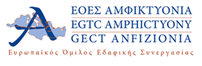 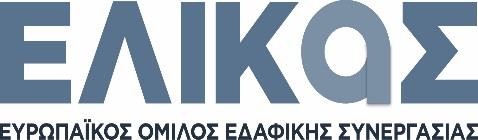 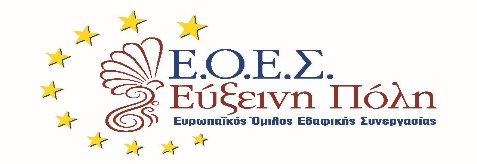 ΠΡΟΓΡΑΜΜΑ ΔΙΑΔΙΚΤΥΑΚΟΥ ΣΕΜΙΝΑΡΙΟΥ Παρασκευή 18 Ιουνίου 2021 από 10:00 έως 12:30, μέσω της πλατφόρμας ZoomLink Zoom: https://zoom.us/j/93884689957?pwd=eXp4SnhiY2FQMVNsUEo5TjhweXg1UT09 Θέμα: “Ο ρόλος της Τοπικής Αυτοδιοίκησης στην ανάπτυξη της κοινωνικής οικονομίας και των κοινωνικών επιχειρήσεων στην τοπική ανάπτυξη. Εξελίξεις και Προοπτικές”.   10.00 - 10.15: 	Διαδικτυακή Προσέλευση10.15 – 10.30:  Χαιρετισμοί Προέδρων ΕΟΕΣΓρηγόρης Κωνσταντέλλος, Πρόεδρος ΕΟΕΣ Εύξεινη Πόλη, Δήμαρχος Βάρης, Βούλας,  ΒουλιαγμένηςΣυμεών Δανιηλίδης, Πρόεδρος ΕΟΕΣ  Έλικα, Δήμαρχος Νεάπολης – ΣυκεώνΔημήτρης Αργιανάς, Πρόεδρος ΕΟΕΣ Αμφικτυονία10.30 – 10.35: Η Κοινωνική Οικονομία ως το 13ο Οικοσύστημα Βιομηχανικής Πολιτικής της      Ευρωπαϊκής Ένωσης (Δρ. Μανώλης Τζουβελέκας, Συνεργάτης ΕΟΕΣ Αμφικτυονία).Τοποθετήσεις εκπροσώπων Επιχειρήσεων και Φορέων Κοινωνικής Οικονομίας (Ενέργεια, Τουρισμός, Πολιτισμός, Πρωτογενής Παραγωγή, Κοινωνική Φροντίδα/Μέριμνα)10.35 – 10.45: INZEB: Ενεργειακές κοινότητες  (Άλις Κοροβέση, Γεν. Γραμματέας ΙΝΖΕΒ) 10.45 – 10.55: Ν-Ιδαία Συνεργασία: Τουριστικό απόθεμα (Εύη Βρέντζου, Γενικός Γραμματέας Δήμου Ανωγείων, πρόεδρος Κοιν.Σ.Επ. Ν-Ιδαία Συνεργασία)  10.55 – 11.05: AgroID: Ψηφιοποίηση Πρωτογενούς Παραγωγής (Κώστας Παπαδάκης, Πρόεδρος Κοιν.Σ.Επ. AgroID)       11.05 – 11.15: dot2dot: Εναλλακτικές περιηγήσεις, Τουρισμός, Πολιτισμός (Χριστίνα Βρακά, Συνιδρύτρια dot2dot)  11.15 – 11.25: Φροντίδα στο Σπίτι: Κοινωνική Μέριμνα. (Γιώτα Γιαπουτζή, Πρόεδρος Κοιν.Σ.Επ.) [tbc] 11.25 – 11.45: Συζήτηση, Ερωτήσεις – Απαντήσεις 11.45 – 12.00: Διάλειμμα12.00 – 12.15: Τόπος, τοπική ιδιαιτερότητα και ΚΑΛΟ, ο ρόλος της Τοπικής Αυτοδιοίκησης στην ανάπτυξη της Κοινωνικής Οικονομίας. Πεδία Παρέμβασης Αυτοδιοίκησης (Δημήτρης Φεγγίτης, ΕΕΤΑΑ:  Υπεύθυνος αυτοτελούς Τμήματος Θεσσαλίας)12.15 – 12.30: Συμπεράσματα - Λήξη ΣεμιναρίουΣυντονιστής: Μανώλης Τζουβελέκας